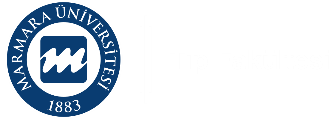 MARMARA UNIVERSITY SCHOOL of MEDICINEMARMARA UNIVERSITY SCHOOL of MEDICINEMARMARA UNIVERSITY SCHOOL of MEDICINEMARMARA UNIVERSITY SCHOOL of MEDICINE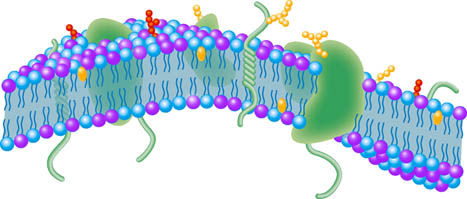 CELLULAR METABOLISM AND TRANSPORT YEAR 1 COURSE 2December 05, 2022 – January 20, 2023CELLULAR METABOLISM AND TRANSPORT YEAR 1 COURSE 2December 05, 2022 – January 20, 2023CELLULAR METABOLISM AND TRANSPORT YEAR 1 COURSE 2December 05, 2022 – January 20, 2023CELLULAR METABOLISM AND TRANSPORT YEAR 1 COURSE 2December 05, 2022 – January 20, 2023Coordinator of the Course 1.2Prof. Betül YILMAZCoordinator of the Course 1.2Prof. Betül YILMAZCoordinator of the Module 1.2Assoc. Prof. Banu AYDIN OMAYCoordinator of the Module 1.2Assoc. Prof. Banu AYDIN OMAYProf. Dilek AKAKIN & Prof. Mustafa AKKİPRİKProf. Dilek AKAKIN & Prof. Mustafa AKKİPRİKProf. Dilek AKAKIN & Prof. Mustafa AKKİPRİKProf. Dilek AKAKIN & Prof. Mustafa AKKİPRİKModule CoordinatorsProf. Rezzan GÜLHAN Assist.Prof. Sinem YILDIZ İNANICIModule CoordinatorsProf. Rezzan GÜLHAN Assist.Prof. Sinem YILDIZ İNANICIIntroduction to Clinical Practice (ICP) CoordinatorsProf. Gülru Pemra CÖBEK ÜNALANProf. Serap ÇİFÇİLİIntroduction to Clinical Practice (ICP) CoordinatorsProf. Gülru Pemra CÖBEK ÜNALANProf. Serap ÇİFÇİLİ Coordinator of Multidisciplinary Students’ Lab.Prof. Betül YILMAZ Coordinator of Multidisciplinary Students’ Lab.Prof. Betül YILMAZCoordinator of Clinical Skills Lab.Assoc. Prof. Çiğdem APAYDIN KAYACoordinator of Clinical Skills Lab.Assoc. Prof. Çiğdem APAYDIN KAYA Coordinator of Assessment UniteAssist. Prof. Cevdet NACAR Coordinator of Assessment UniteAssist. Prof. Cevdet NACARCoordinator of Student Exchange ProgramsAssist. Prof. Can ERZİKCoordinator of Student Exchange ProgramsAssist. Prof. Can ERZİKVice-Chief CoordinatorsVice-Chief CoordinatorsVice-Chief CoordinatorsVice-Chief CoordinatorsProgramProf. Oya ORUNAssessment Prof. Hasan R. YANANLIAssessment Prof. Hasan R. YANANLIStudents’ AffairsAssist. Prof. Can ERZİKChief Coordinator (Pre-Clinical Education) Prof. Serap ŞİRVANCIChief Coordinator (Pre-Clinical Education) Prof. Serap ŞİRVANCICoordinator of Medical Education Program Evaluation and Development CommissionProf. Harika ALPAYCoordinator of Medical Education Program Evaluation and Development CommissionProf. Harika ALPAYVice Dean (Education)Prof. Ahmet Altuğ ÇİNÇİNProf. Hasan R. YANANLIVice Dean (Education)Prof. Ahmet Altuğ ÇİNÇİNProf. Hasan R. YANANLIDeanProf. Ümit Süleyman ŞEHİRLİDeanProf. Ümit Süleyman ŞEHİRLİMU MEDICAL SCHOOL PRE-CLINICAL EDUCATION PROGRAMLEARNING OUTCOMES / COMPETENCIESClinical Care: Qualified patient care and community oriented health careBasic clinical skillsThe organization and management of the patient and the patient careThe organization and the management of health care delivery services / system  Health promotion and disease preventionMedical Knowledge and Evidence-Based MedicineAppropriate information retrieval and management skillsThe integration of knowledge, critical thinking and evidence-based decision makingScientific methods and basic research skillsProfessional Attitudes and ValuesCommunication skills and effective communication with patients / patient relativesInterpersonal relationships and team workingEthical and professional values, responsibilitiesIndividual, social and cultural values and responsibilitiesReflective practice and continuing developmentHealthcare delivery systems, management and community oriented health careEducation and counselingPHASE-1 LEARNING OBJECTIVESUnderstanding the normal structures and functions of human bodyCorrelating the basic concepts and principles to each other that define health and disease;  applying basic concepts and principles to health and disease conditions Developing clinical problem solving, clinical reasoning and evaluation skills by integrating biomedical, clinical, social and humanities knowledge Gaining basic clinical skills by applications in simulated settings.Awareness of the professional values in health and disease processes (professional, individual, societal) and acquisition necessary related skillsEvaluating critically and synthesizing all the medical evidence and perform respecting scientific, professional and ethical valuesAcquisition skills in reflective thinking and practicing, being open to continuous individual / professional development.PHASES – 1 THEMA/ORGAN SYSTEM-BASED COURSE PROGRAMSYear 1, Course 1: Introduction to Cell and Cellular ReplicationYear 1, Course 2: Cellular Metabolism and TransportYear 1, Course 3: Development and Organization of Human BodyYear 1, Course 4: Introduction to Nervous System and Human BehaviorYear 2, Course 1: Cell and Tissue Injury I Year 2, Course 2: Cell and Tissue Injury IIYear 2, Course 3: Hematopoietic System and Related DisordersYear 2, Course 4: Musculoskeletal, Integumentary Systems and Related DisordersYear 2, Course 5: Respiratory System and Related DisordersYear 3, Course 1: Cardiovascular System and Related DisordersYear 3, Course 2: Gastrointestinal System, Metabolism and Related DisordersYear 3, Course 3: Nervous System and Related DisordersYear 3, Course: Growth, Development, Mental Health and Related DisordersYear 3, Course 5: Urinary and Reproductive System and Related DisordersCELLULAR METABOLISM AND TRANSPORTCELLULAR METABOLISM AND TRANSPORTCELLULAR METABOLISM AND TRANSPORTAIM and LEARNING OBJECTIVES of COURSE Aim: At the end of this committee, first year students will gain knowledge about the metabolic pathways within the cell, structure of the cell membrane and transport mechanisms.Learning Objectives: At the end of this committee, first year students will acquire knowledge related to structural characteristics, functions and regulation of enzymes and coenzymes understand the ATP synthesis and its effect on metabolic pathways describe the constituents and reactions of metabolic pathways within the cell understand membrane structure and its function, physical principles of transport and signaling mechanisms both within and among the cells acquire skills necessary to perform experimental applications.AIM and LEARNING OBJECTIVES of COURSE Aim: At the end of this committee, first year students will gain knowledge about the metabolic pathways within the cell, structure of the cell membrane and transport mechanisms.Learning Objectives: At the end of this committee, first year students will acquire knowledge related to structural characteristics, functions and regulation of enzymes and coenzymes understand the ATP synthesis and its effect on metabolic pathways describe the constituents and reactions of metabolic pathways within the cell understand membrane structure and its function, physical principles of transport and signaling mechanisms both within and among the cells acquire skills necessary to perform experimental applications.AIM and LEARNING OBJECTIVES of COURSE Aim: At the end of this committee, first year students will gain knowledge about the metabolic pathways within the cell, structure of the cell membrane and transport mechanisms.Learning Objectives: At the end of this committee, first year students will acquire knowledge related to structural characteristics, functions and regulation of enzymes and coenzymes understand the ATP synthesis and its effect on metabolic pathways describe the constituents and reactions of metabolic pathways within the cell understand membrane structure and its function, physical principles of transport and signaling mechanisms both within and among the cells acquire skills necessary to perform experimental applications.ASSESSMENT SYSTEMModule examination: Written exam at the end of module (10 % of final score)Practical examination: Practical exams at the end of courseCourse examination: Written exam at the end of courseASSESSMENT SYSTEMModule examination: Written exam at the end of module (10 % of final score)Practical examination: Practical exams at the end of courseCourse examination: Written exam at the end of course PROGRAM EVALUATION Evaluation at the end of the course, is done both orally and by using structured evaluation formsDEPARTMENTS PARTICIPATING IN COURSE-1.2  & MODULE-1.2DEPARTMENTS PARTICIPATING IN COURSE-1.2  & MODULE-1.2DEPARTMENTS PARTICIPATING IN COURSE-1.2  & MODULE-1.2Biochemistry Biophysics Biostatistics Cardiovascular SurgeryMedical Biology Medical Education Ophtalmology Physiology UrologyMedical Education Ophtalmology Physiology UrologyLECTURERS / TUTORSLECTURERS / TUTORSLECTURERS / TUTORSMustafa AKKİPRİK, Professor of Medical Biology Çiğdem APAYDIN KAYA, Professor of Familiy MedicineSaime BATIREL, Assoc. Professor of Biochemistry Gülnaz Nural BEKİROĞLU, Professor of BiostatisticsHülya CABADAK, Professor of BiophysicsÖzge EMRE, Instructor of Medical English Can ERZİK, Assist. Professor of Medical Biology Günseli Ayşe GARİP İNHAN, Assoc. Professor of BiophysicsMehmet Ali GÜLPINAR, Professor of Medical EducationGoncagül HAKLAR, Professor of Biochemistry İrem PEKER EYÜBOĞLU, Assist.Professor of Medical BiologyBanu AYDIN OMAY, Assoc. Professor of BiophysicsBetül YILMAZ, Professor of BiochemistryÖzgür KASIMAY, Professor of Physiology Cevdet NACAR, Assist. Professor of Biophysics Berrak YEĞEN, Professor of Physiology Alper YILDIRIM, Assoc. Professor of PhysiologySinem YILDIZ İNANICI, Assist.Prof. of Medical EducationGoncagül HAKLAR, Professor of Biochemistry İrem PEKER EYÜBOĞLU, Assist.Professor of Medical BiologyBanu AYDIN OMAY, Assoc. Professor of BiophysicsBetül YILMAZ, Professor of BiochemistryÖzgür KASIMAY, Professor of Physiology Cevdet NACAR, Assist. Professor of Biophysics Berrak YEĞEN, Professor of Physiology Alper YILDIRIM, Assoc. Professor of PhysiologySinem YILDIZ İNANICI, Assist.Prof. of Medical EducationREADING / STUDYING MATERIALSBiochemistry, Stryer, 4th Ed., Freeman Biochemistry, Zubay, 3rd Ed., WCB Harper's Biochemistry, Murray, Granner, 23rd Ed., Lange Interscience, New Jersey 2003 Introduction to Biostatistics For Health Sciences, Micheal R. Chernick, Robert H. Friss,Willey Lehninger Principles of Biochemistry, Nelson, Cox, 3rd edition, Worth Medical Statistics at a Glance, Aviva Petrie, Caroline Sabin, Blackwell Science, London 2003 Physics, Giancoli, 4th Ed., Prentice Hall Practical Statistics For Medical Research, Douglas Altman, Chapman & Hall, London 1995 Principles of Physiology, Bern and Levy, 4th Ed. Temel Biyoistatistik, Mustafa Şenocak, Çağlayan Kitapevi, İstanbul 1990 Textbook of Physiology, Guyton and Hall , 10th Ed. The Cell: A Molecular Approach, Cooper, 2nd Ed., ASM Press Molecular Biology of the Cell, Alberts et al. 3rd Ed., GarlandREADING / STUDYING MATERIALSBiochemistry, Stryer, 4th Ed., Freeman Biochemistry, Zubay, 3rd Ed., WCB Harper's Biochemistry, Murray, Granner, 23rd Ed., Lange Interscience, New Jersey 2003 Introduction to Biostatistics For Health Sciences, Micheal R. Chernick, Robert H. Friss,Willey Lehninger Principles of Biochemistry, Nelson, Cox, 3rd edition, Worth Medical Statistics at a Glance, Aviva Petrie, Caroline Sabin, Blackwell Science, London 2003 Physics, Giancoli, 4th Ed., Prentice Hall Practical Statistics For Medical Research, Douglas Altman, Chapman & Hall, London 1995 Principles of Physiology, Bern and Levy, 4th Ed. Temel Biyoistatistik, Mustafa Şenocak, Çağlayan Kitapevi, İstanbul 1990 Textbook of Physiology, Guyton and Hall , 10th Ed. The Cell: A Molecular Approach, Cooper, 2nd Ed., ASM Press Molecular Biology of the Cell, Alberts et al. 3rd Ed., GarlandREADING / STUDYING MATERIALSBiochemistry, Stryer, 4th Ed., Freeman Biochemistry, Zubay, 3rd Ed., WCB Harper's Biochemistry, Murray, Granner, 23rd Ed., Lange Interscience, New Jersey 2003 Introduction to Biostatistics For Health Sciences, Micheal R. Chernick, Robert H. Friss,Willey Lehninger Principles of Biochemistry, Nelson, Cox, 3rd edition, Worth Medical Statistics at a Glance, Aviva Petrie, Caroline Sabin, Blackwell Science, London 2003 Physics, Giancoli, 4th Ed., Prentice Hall Practical Statistics For Medical Research, Douglas Altman, Chapman & Hall, London 1995 Principles of Physiology, Bern and Levy, 4th Ed. Temel Biyoistatistik, Mustafa Şenocak, Çağlayan Kitapevi, İstanbul 1990 Textbook of Physiology, Guyton and Hall , 10th Ed. The Cell: A Molecular Approach, Cooper, 2nd Ed., ASM Press Molecular Biology of the Cell, Alberts et al. 3rd Ed., Garland		SUMMARY OF THE COURSE 1.2		SUMMARY OF THE COURSE 1.2		SUMMARY OF THE COURSE 1.2		SUMMARY OF THE COURSE 1.2DisciplineLecture & Group DiscussionMultidisciplinary Lab. & Clinical Skills Lab. & ICP Lab. PracticeTotalBiochemistry26935Biophysics2020Biostatistics1010Medical Biology44Physiology8210Subtotal661179PBL Module88TOTAL741187ICP-1: Computer Skills (Students’ Research Activity)1818Medical English1212TOTAL8826117SEVEN WEEK PROGRAMSEVEN WEEK PROGRAMSEVEN WEEK PROGRAMTHEORETICAL AND PRACTICAL SESSIONSLECTURER(S)/TUTOR(S)Week-1 (05 December - 09 December 2022)Week-1 (05 December - 09 December 2022)Week-1 (05 December - 09 December 2022)Monday05 December08:40-09:30Introduction to the courseDr. Mustafa Akkiprik09:40-10:30HomeostasisDr. Berrak Yegen10:40-11:30Transport of substancesDr. Özgür Kasımay11:40-12:30Transport of substancesDr. Özgür Kasımay13:40-14:30Physical principles: Diffusion and facilitated transportDr. Hülya Cabadak14:40-15:30Physical principles: Diffusion and facilitated transportDr. Hülya Cabadak15:40-16:30Elective course 16:40-17:30Elective course 17:40-18:30Tuesday06 December08:40-09:3009:40-10:30Active transport and secondary active transportDr. Hülya Cabadak10:40-11:30Signal transductionDr. Özgür Kasımay11:40-12:30Cell to cell adhesionsDr. Özgür Kasımay13:40-14:30Introduction to bioelectricity-IDr. Cevdet Nacar14:40-15:30Introduction to bioelectricity-IDr. Cevdet Nacar15:40-16:3016:40-17:3017:40-18:30Wednesday07 December08:40-09:30Introduction to metabolism and metabolic controlDr. Goncagül Haklar09:40-10:30Introduction to metabolism and metabolic controlDr. Goncagül Haklar10:40-11:30Medical EnglishDr. Özge Emre11:40-12:30Medical EnglishDr. Özge Emre13:40-14:30Introduction to bioelectricity-IIDr. Cevdet Nacar14:40-15:30Introduction to bioelectricity-IIDr. Cevdet Nacar15:40-16:3016:40-17:30Thursday08 December08:40-09:3009:40-10:30Intercellular communicationDr. Alper Yıldırım10:40-11:30Role of organelles in the metabolismDr. Goncagül Haklar11:40-12:30Overview of glycolysisDr. Goncagül Haklar13:40-14:30Physical characteristics of membrane structure and functionDr. Banu Aydın Omay14:40-15:30Membrane proteinsDr. Banu Aydın Omay15:40-16:30Electrochemical potentials, Nernst potentialDr. Ayşe Garip İnhan16:40-17:30Friday09 December08:40-09:30Clinical Skills Laboratory (CSL) ActivitiesICP Lab.09:40-10:30Clinical Skills Laboratory (CSL) ActivitiesICP Lab.10:40-11:30Clinical Skills Laboratory (CSL) ActivitiesICP Lab.11:40-12:30Clinical Skills Laboratory (CSL) ActivitiesICP Lab.13:40-14:3014:40-15:30Communication Skills and Introduction to Medical Interview (Practice)Dr. Çiğdem Apaydın Kaya15:40-16:30Communication Skills and Introduction to Medical Interview (Practice)Dr. Çiğdem Apaydın Kaya16:40-17:30Communication Skills and Introduction to Medical Interview (Practice)Dr. Çiğdem Apaydın Kaya16:40-17:3017:40-18:30Week-2 (12 December - 16 December 2022)Week-2 (12 December - 16 December 2022)Week-2 (12 December - 16 December 2022)Monday12 December08:40-09:30Bioelectric potentialsDr. Berrak Yegen09:40-10:30Bioelectric potentialsDr. Berrak Yegen10:40-11:30Reactions of glycolysisDr. Goncagül Haklar11:40-12:30Reactions of glycolysisDr. Goncagül Haklar13:40-14:30Membrane potentials and action potentialDr. Ayşe Garip İnhan14:40-15:30Membrane potentials and action potentialDr. Ayşe Garip İnhan15:40-16:30Elective course 16:40-17:30Elective course Tuesday13 December08:40-09:30Regulation of glycolysisDr. Goncagül Haklar09:40-10:30Regulation of glycolysisDr. Goncagül Haklar10:40-11:30Introduction to statistical analysisDr. Nural Bekiroğlu11:40-12:30Sampling, distribution and estimationDr. Nural Bekiroğlu13:40-14:30Flow of energy in nature, first law of thermodynamicsDr. Ayşe Garip İnhan14:40-15:30Flow of energy in nature, first law of thermodynamicsDr. Ayşe Garip İnhan15:40-16:3016:40-17:30Wednesday14 December08:40-09:30Tricarboxylic acid cycle and hexose monophosphate shuntDr. Goncagül Haklar09:40-10:30Tricarboxylic acid cycle and hexose monophosphate shuntDr. Goncagül Haklar10:40-11:30Medical EnglishDr. Özge Emre11:40-12:30Medical EnglishDr. Özge Emre13:40-14:30The second law of thermodynamics, entropy, free energyDr. Ayşe Garip İnhan14:40-15:30The second law of thermodynamics, entropy, free energyDr. Ayşe Garip İnhan15:40-16:3016:40-17:30Thursday15 December08:40-09:30ICP-1 First-Aid Practice ExamICP Lab.09:40-10:30ICP-1 First-Aid Practice ExamICP Lab.10:40-11:30ICP-1 First-Aid Practice ExamICP Lab.11:40-12:30ICP-1 First-Aid Practice ExamICP Lab.13:40-14:30ICP-1 First-Aid Practice ExamICP Lab.14:40-15:30ICP-1 First-Aid Practice ExamICP Lab.15:40-16:30ICP-1 First-Aid Practice ExamICP Lab.16:40-17:30ICP-1 First-Aid Practice ExamICP Lab.Friday16 December08:40-09:30Clinical Skills Laboratory (CSL) ActivitiesICP Lab.09:40-10:30Clinical Skills Laboratory (CSL) ActivitiesICP Lab.10:40-11:30Clinical Skills Laboratory (CSL) ActivitiesICP Lab.11:40-12:30Clinical Skills Laboratory (CSL) ActivitiesICP Lab.13:40-14:3014:40-15:30Communication Skills and Introduction to Medical Interview (Intercultural Communication)Dr. Mehmet Ali Gülpınar15:40-16:30Communication Skills and Introduction to Medical Interview (Intercultural Communication)Dr. Mehmet Ali Gülpınar16:40-17:30Communication Skills and Introduction to Medical Interview (Intercultural Communication)Dr. Mehmet Ali GülpınarWeek-3 (19 December - 23 December 2022)Week-3 (19 December - 23 December 2022)Week-3 (19 December - 23 December 2022)Monday19 December08:40-09:30Tricarboxylic acid cycle and hexose monophosphate shuntDr. Goncagül Haklar09:40-10:30Tricarboxylic acid cycle and hexose monophosphate shuntDr. Goncagül Haklar10:40-11:30What is probability and probability distribution?Dr. Nural Bekiroğlu11:40-12:30Bayes’ Theorem Dr. Nural Bekiroğlu13:40-14:30Coupling of biological reactions with high energy metaboliteDr. Hülya Cabadak14:40-15:30Coupling of biological reactions with high energy metaboliteDr. Hülya Cabadak15:40-16:30Elective course 16:40-17:30Elective course 17:40-18:30Tuesday20 December08:40-09:30Electron transport chainDr. Goncagül Haklar09:40-10:30Electron transport chainDr. Goncagül Haklar10:40-11:30Principles of statistical analysis Dr. Nural Bekiroğlu11:40-12:30Elements of statistical interferenceDr. Nural Bekiroğlu13:40-14:30PBL Study Time14:40-15:30PBL-115:40-16:30PBL-116:40-17:3017:40-18:30Wednesday21 December08:40-09:30Oxidative PhosphorylationDr. Goncagül Haklar09:40-10:30Oxidative PhosphorylationDr. Goncagül Haklar10:40-11:30Medical EnglishDr. Özge Emre11:40-12:30Medical EnglishDr. Özge Emre13:40-14:30Physiology LAB: Cell Physiology-Group AMultidisciplinary Lab.14:40-15:30Physiology LAB: Cell Physiology-Group AMultidisciplinary Lab.15:40-16:30Physiology LAB: Cell Physiology-Group BMultidisciplinary Lab.16:40-17:30Physiology LAB: Cell Physiology-Group BMultidisciplinary Lab.17:40-18:30Thursday22 December08:40-09:30Y3C2 THEORETICAL EXAM09:40-10:30Y3C2 THEORETICAL EXAM10:40-11:30Y3C2 THEORETICAL EXAM11:40-12:30Y3C2 THEORETICAL EXAM13:40-14:3014:40-15:30Oxidation of lipidsDr. Saime Batırel15:40-16:30Oxidation of lipidsDr. Saime Batırel16:40-17:3017:40-18:30Friday23 December08:40-09:30Communication Skills and Introduction to Medical Interview (Intercultural Communication)Dr. Sinem Yıldız İnanıcı09:40-10:30Communication Skills and Introduction to Medical Interview (Intercultural Communication)Dr. Sinem Yıldız İnanıcı10:40-11:30Introduction to Student Research and  Computer Skills (Finding Research Subject & Designing a questionnaire design)Dr. Sinem Yıldız İnanıcı11:40-12:30Introduction to Student Research and  Computer Skills (Finding Research Subject & Designing a questionnaire design)Dr. Sinem Yıldız İnanıcı13:40-14:30PBL Study Time14:40-15:30PBL-215:40-16:30PBL-216:40-17:3017:40-18:30Week-4 (26 December - 30 December 2022)Week-4 (26 December - 30 December 2022)Week-4 (26 December - 30 December 2022)Monday26 December08:40-09:30Biosynthesis of lipidsDr. Saime Batırel09:40-10:30Biosynthesis of lipidsDr. Saime Batırel10:40-11:30Importance of genome projects in medicineDr. İrem Peker Eyüboğlu11:40-12:30Genome of mitochondriaDr. Can Erzik13:40-14:30Free energy and thermodynamic properties of waterDr. Ayşe Garip İnhan14:40-15:30Energetics of electron transportDr. Hülya Cabadak15:40-16:30Elective course 16:40-17:30Elective course 17:40-18:30Tuesday27 December08:40-09:3009:40-10:3010:40-11:30Testing statistical hypothesisDr. Nural Bekiroğlu11:40-12:30Types of errors in statistical inferenceDr. Nural Bekiroğlu13:40-14:30PBL Study Time14:40-15:30PBL-315:40-16:30PBL-316:40-17:3017:40-18:30Wednesday28 December08:40-09:3009:40-10:3010:40-11:3011:40-12:3013:40-14:3014:40-15:3015:40-16:3016:40-17:3017:40-18:30Thursday29 December08:40-09:3009:40-10:30Biochemistry LAB: Electron Transport Chain-Group AMultidisciplinary Lab.10:40-11:30Biochemistry LAB: Electron Transport Chain-Group AMultidisciplinary Lab.11:40-12:30Biochemistry LAB: Electron Transport Chain-Group AMultidisciplinary Lab.13:40-14:30Biochemistry LAB: Electron Transport Chain-Group BMultidisciplinary Lab.14:40-15:30Biochemistry LAB: Electron Transport Chain-Group BMultidisciplinary Lab.15:40-16:30Biochemistry LAB: Electron Transport Chain-Group BMultidisciplinary Lab.16:40-17:3017:40-18:30Friday30 December08:40-09:30Communication Skills and Introduction to Medical Interview (Practice)Dr. Çiğdem Apaydın Kaya09:40-10:30Communication Skills and Introduction to Medical Interview (Practice)Dr. Çiğdem Apaydın Kaya10:40-11:30Communication Skills and Introduction to Medical Interview (Practice)Dr. Çiğdem Apaydın Kaya11:40-12:30Communication Skills and Introduction to Medical Interview (Practice)Dr. Çiğdem Apaydın Kaya13:40-14:3014:40-15:30Communication Skills and Introduction to Medical Interview (Practice)Dr. Çiğdem Apaydın Kaya15:40-16:30Communication Skills and Introduction to Medical Interview (Practice)Dr. Çiğdem Apaydın Kaya16:40-17:30Communication Skills and Introduction to Medical Interview (Practice)Dr. Çiğdem Apaydın Kaya17:40-18:30Week-5 (02 January - 06 January 2023)Week-5 (02 January - 06 January 2023)Week-5 (02 January - 06 January 2023)Monday02 January08:40-09:3009:40-10:3010:40-11:30Medical EnglishDr. Özge Emre11:40-12:30Medical EnglishDr. Özge Emre13:40-14:30Difference between parametric and nonparametric methods; Introduction to parametric methodsDr. Nural Bekiroğlu14:40-15:30One sample t-test, unpaired t-test and paired t-testDr. Nural Bekiroğlu15:40-16:30Elective course 16:40-17:30Elective course 17:40-18:30Tuesday03 January08:40-09:3009:40-10:3010:40-11:30Biosynthesis of lipidsDr. Saime Batırel11:40-12:30Biosynthesis of lipidsDr. Saime Batırel13:40-14:30PBL Study Time14:40-15:30PBL-415:40-16:30PBL-416:40-17:3017:40-18:30Wednesday04 January08:40-09:3009:40-10:3010:40-11:30Medical EnglishDr. Özge Emre11:40-12:30Medical EnglishDr. Özge Emre13:40-14:30Gluconeogenesis and glycogen metabolism-1Dr. Saime Batırel14:40-15:30Gluconeogenesis and glycogen metabolism-1Dr. Saime Batırel15:40-16:3016:40-17:3017:40-18:30Thursday05 January08:40-09:3009:40-10:30Biochemistry LAB: Anaerobic Glycolysis-Group AMultidisciplinary Lab.10:40-11:30Biochemistry LAB: Anaerobic Glycolysis-Group AMultidisciplinary Lab.11:40-12:30Biochemistry LAB: Anaerobic Glycolysis-Group AMultidisciplinary Lab.13:40-14:30Biochemistry LAB: Anaerobic Glycolysis-Group AMultidisciplinary Lab.14:40-15:30Biochemistry LAB: Anaerobic Glycolysis-Group AMultidisciplinary Lab.15:40-16:30Biochemistry LAB: Anaerobic Glycolysis-Group AMultidisciplinary Lab.16:40-17:30Friday06 January08:40-09:30Communication Skills and Introduction to Medical Interview (Practice)Dr. Çiğdem Apaydın Kaya09:40-10:30Communication Skills and Introduction to Medical Interview (Practice)Dr. Çiğdem Apaydın Kaya10:40-11:30Communication Skills and Introduction to Medical Interview (Practice)Dr. Çiğdem Apaydın Kaya11:40-12:30Communication Skills and Introduction to Medical Interview (Practice)Dr. Çiğdem Apaydın Kaya13:40-14:3014:40-15:30Introduction to Student Research and Computer Skills (Meeting with the advisors)15:40-16:30Introduction to Student Research and Computer Skills (Meeting with the advisors)16:40-17:30Introduction to Student Research and Computer Skills (Meeting with the advisors)Week-6 (09 January - 13 January 2023)Week-6 (09 January - 13 January 2023)Week-6 (09 January - 13 January 2023)Monday09 January08:40-09:3009:40-10:3010:40-11:30Gluconeogenesis and glycogen metabolism-2Dr. Saime Batırel11:40-12:30Gluconeogenesis and glycogen metabolism-2Dr. Saime Batırel13:40-14:3014:40-15:3015:40-16:30Elective course 16:40-17:30Elective course 17:40-18:30Tuesday10 January08:40-09:3009:40-10:30Biochemistry LAB: Anaerobic Glycolysis-Group BMultidisciplinary Lab.10:40-11:30Biochemistry LAB: Anaerobic Glycolysis-Group BMultidisciplinary Lab.11:40-12:30Biochemistry LAB: Anaerobic Glycolysis-Group BMultidisciplinary Lab.13:40-14:30Biochemistry LAB: Anaerobic Glycolysis-Group BMultidisciplinary Lab.14:40-15:30Biochemistry LAB: Anaerobic Glycolysis-Group BMultidisciplinary Lab.15:40-16:30Biochemistry LAB: Anaerobic Glycolysis-Group BMultidisciplinary Lab.16:40-17:3017:40-18:30Wednesday11 January08:40-09:3009:40-10:3010:40-11:30Medical EnglishDr. Özge Emre11:40-12:30Medical EnglishDr. Özge Emre13:40-14:30Applications of recombinant DNA technology in medicineDr. Mustafa Akkiprik14:40-15:30Applications of recombinant DNA technology in medicineDr. Mustafa Akkiprik15:40-16:30Communication Skills and Introduction to Medical Interview (Practice)Dr. Özge Emre16:40-17:30Communication Skills and Introduction to Medical Interview (Practice)Dr. Özge Emre17:40-18:30Thursday12 January08:40-09:3009:40-10:3010:40-11:3011:40-12:3013:40-14:3014:40-15:3015:40-16:3016:40-17:3017:40-18:30Friday13 January08:40-09:30Clinical Skills Laboratory (CSL) activitiesICP Lab.09:40-10:30Clinical Skills Laboratory (CSL) activitiesICP Lab.10:40-11:30Clinical Skills Laboratory (CSL) activitiesICP Lab.11:40-12:30Clinical Skills Laboratory (CSL) activitiesICP Lab.13:40-14:3014:40-15:30Communication Skills and Introduction to Medical Interview (Practice)Dr. Özge Emre15:40-16:30Communication Skills and Introduction to Medical Interview (Practice)Dr. Özge Emre16:40-17:3017:40-18:30Week-7 (16 January - 20 January 2023)Week-7 (16 January - 20 January 2023)Week-7 (16 January - 20 January 2023)Monday16 January08:40-09:3009:40-10:3010:40-11:3011:40-12:3013:40-14:3014:40-15:3015:40-16:3016:40-17:3017:40-18:3018:40-19:30Tuesday17 January08:40-09:3009:40-10:3010:40-11:3011:40-12:3013:40-14:3014:40-15:3015:40-16:3016:40-17:3017:40-18:30Wednesday18 January08:40-09:3009:40-10:3010:40-11:3011:40-12:3013:40-14:3014:40-15:3015:40-16:3016:40-17:3017:40-18:30Thursday19 January08:40-09:30Y1C2 THEORETICAL EXAM09:40-10:30Y1C2 THEORETICAL EXAM10:40-11:30Y1C2 THEORETICAL EXAM11:40-12:30Y1C2 THEORETICAL EXAM08:40-09:3009:40-10:3010:40-11:3011:40-12:3013:40-14:3014:40-15:3015:40-16:3016:40-17:3017:40-18:30Friday20 January08:40-09:3009:40-10:3010:40-11:3011:40-12:3013:40-14:3014:40-15:3015:40-16:3016:40-17:3017:40-18:30